Pick your price in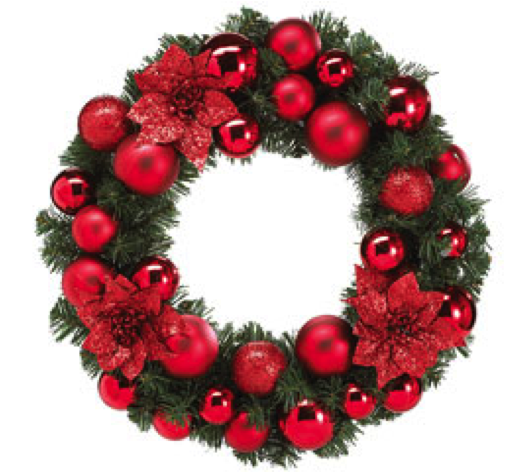 December!PICK THE DATE for your December L’BRI Show and PICK YOUR PRICEfor the amazing _____________________!For example: Have a Show on December 2 and your price will be $2.00!Have a Show on December 7 and your price will be $7.00!DECEMBER 2017       Sun		Mon		Tue		Wed		Thu		Fri		SatHostesses will receive this fantastic product at this special price at their Show.12345678910111213141516171819202122232425Christmas2627282930